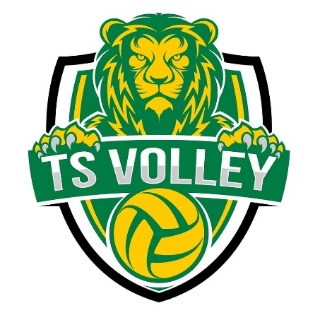 Towarzystwo Siatkarskie „Volley” Jelcz-Laskowice					           ul. Hirszfelda 1A/8, 55-220 Jelcz-Laskowicetel: 691-121-503e-mail: tsvolleyjl@gmail.comRegulamin rozgrywek Jelczańskiej Ligi Siatkówki 2022:Organizatorem rozgrywek Jelczańskiej Ligi Siatkówki są Miasto i Gmina Jelcz-Laskowice i klub Towarzystwo Siatkarskie Volley Jelcz-Laskowice.Rozgrywki planujemy przeprowadzić w terminie 12.06.2022-25.06.2022. Przewidziane jest rozegranie 2 turniejów eliminacyjnych (12.06 i 19.06) systemem każdy z każdym oraz turnieju finałowego dla 4 najlepszych zespołów (25.06). System rozgrywek zostanie dostosowany do liczby zgłoszonych drużyn.Rozgrywki odbywać się będą w soboty lub niedziele w godzinach w 10-18. Mecze odbywać się będą jednocześnie na 2 sektorach ( lub w przypadku dużej ilości drużyn na 3 sektorach) hali sportowej w Centrum Sportu i Rekreacji (ul. Oławska 46 Jelcz-Laskowice). W trakcie rozgrywania spotkań zabezpieczona zostanie opieka medyczna, sędziowie oraz woda dla każdej ze stron.Planowane jest podział na Jelczańską Ligę Siatkówki Kobiet oraz Jelczańską Ligę Siatkówki Mężczyzn ( w przypadku zgłoszenia min. 3 zespołów w każdej kategorii)W rozgrywkach JLS będą obowiązywać przepisy gry w piłkę siatkową PZPS (obowiązywać będą wysokości siatki dla kategorii seniorka/senior). Spotkania będą odbywać się do 2 wygranych setów (do 25 punktów, ew. 3 set jako tie break do 15 punktów). W Turnieju Finałowym spotkania zostaną rozegrane do 3 wygranych setów. W rozgrywkach brać udział mogą wyłącznie zawodnicy zgłoszeni do rozgrywek do 12.06 i wpisani na Listę zawodników dostarczoną przez kapitana drużyny organizatorom rozgrywek.Do meczu może przystąpić maksymalnie 1 zawodnik/zawodniczka występujący w sezonie 2021/2022 w rozgrywkach 3 ligi lub ligi wyższej. Drużyna zobowiązuje się do wpłacenia darowizny w wysokości 200 zł/drużyna na konto Towarzystwa Siatkarskiego Volley Jelcz-Laskowice. Zawodnicy zgłaszając się do rozgrywek (podpisując Oświadczenie zawodnika) oświadczają o braku przeciwskazań zdrowotnych do udziału rozgrywek. 